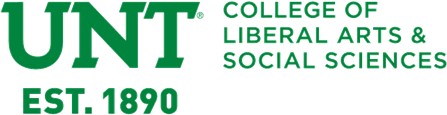  	BA IN PHILOSOPHY ACADEMIC MAP	2019-2020A Bachelor of Arts with a major in philosophy involves the study of the history of Western and non- Western philosophy and religion. Our course work will provide you not only insight into the world’s cultural heritage, but also into every other field of study in the sciences and humanities.FALLHrs.SPRINGHrs.ENGL 1310 (C or higher)3ENGL 1320 or TECM 2700 (C or higher)3Foreign Language 20403Foreign Language 20503MATH 1580 or 16803PSCI 23063PSCI 23053PHIL 2050*3Social & Behavioral Sciences3Creative Arts3Total hours15Total hours15MilestonesComplete MATH requirement.See your academic advisor to plan for next semester.MilestonesComplete MATH requirement.See your academic advisor to plan for next semester.Milestones- See your academic advisor to plan for next semester.*Also satisfies Language, Philosophy & CultureMilestones- See your academic advisor to plan for next semester.*Also satisfies Language, Philosophy & CultureFALLHrs.SPRINGHrs.PHIL 33103PHIL 33303HIST 26103HIST 26203Component Area Option Course 13Elective3Elective3Elective3Life and Physical science3Life and Physical science3Total hours15Total hours15MilestonesSee faculty advisor to declare major.See your academic advisor to plan for next semester.MilestonesSee faculty advisor to declare major.See your academic advisor to plan for next semester.Milestones- See your academic advisor to plan for next semester.Milestones- See your academic advisor to plan for next semester.FALLHrs.SPRINGHrs.PHIL 3600 or 4100 or 44003PHIL 3450*, 4200** or 47503PHIL 3120 or 34003PHIL 4450 or 4700*** or 47403Elective (advanced)3Elective (advanced)3Elective3Elective3Elective3Elective3Total hours15Total hours15Milestones- See your academic advisor to plan for next semester.Milestones- See your academic advisor to plan for next semester.Milestones- See your academic advisor to plan for next semester.*Also satisfies Communication & Digital Skills Distribution Course**Also satisfies Component Area Option Course 1 & Communication & Digital Skills Distribution Course***Also satisfies Diversity & Global Issues Distribution RequirementMilestones- See your academic advisor to plan for next semester.*Also satisfies Communication & Digital Skills Distribution Course**Also satisfies Component Area Option Course 1 & Communication & Digital Skills Distribution Course***Also satisfies Diversity & Global Issues Distribution RequirementFALLHrs.SPRINGHrs.PHIL (advanced)3PHIL 4970 (Spring only)3PHIL (advanced)3Component Area Option Course 23Communication & Digital Skills Distribution Course (advanced)3Diversity & Global Issues Distribution Course (advanced)3Elective3Elective (advanced)3Elective3Elective3Total hours15Total hours15Milestones- Complete a Pre-Graduation Check with the College of LiberalArts and Social Sciences Advising Office.Milestones- Complete a Pre-Graduation Check with the College of LiberalArts and Social Sciences Advising Office.MilestonesApply for graduation within the first two weeks.Reach a total of at least 42 advanced hours.Reach a total of at least 120 credit hours.MilestonesApply for graduation within the first two weeks.Reach a total of at least 42 advanced hours.Reach a total of at least 120 credit hours.